TEHNISKĀ SPECIFIKĀCIJA/ TECHNICAL SPECIFICATION Nr. TS 1306.100 v1Evakuācijas zīme "Droša pulcēšanās vieta” ārtipa, plastikāta/ Evacuation route sign “Evacuation assembly point”, outdoor, plasticNr./ NoApraksts/ DescriptionMinimālā tehniskā prasība/ Minimum technical requirementPiedāvātās preces konkrētais tehniskais apraksts/ Specific technical description of offered productAvots/ SourcePiezīmes/ RemarksVispārīgā informācija/ General informationRažotājs (nosaukums, atrašanās vieta)/ Manufacturer (name and location)Norādīt/ Specify1306.100 Evakuācijas zīme 300x300mm "Pulcēšanās vieta” ārtipa, plastikāta/ Evacuation route sign “Evacuation assembly point”, outdoor, plastic Tipa apzīmējums/ Type reference Tehniskai izvērtēšanai parauga piegādes laiks (pēc pieprasījuma)/ Delivery time for sample technical check (on request), working days15 darba dienas/ 15 working daysStandarti/ StandardsAtbilstība standartam  LVS 446 “Ugunsdrošībai un civilajai aizsardzībai lietojamās drošības zīmes un signālkrāsojums” (izskats)/ Conformity to LVS 446 “Safety signs and signal colouring used for fire safety and civil protectionAtbilst/ ConfirmAtbilstība standartam  ISO 1183-1:2019  Plastmasas. Neporainu plastmasu blīvuma noteikšanas metodes/ Conformity to ISO 1183-1:2019). Plastics –Methods for determining the density of non-ceccular plastics.Atbilst/ ConfirmAtbilstība standartam   ISO  9001. Kvalitātes pārvaldības sistēmas prasības. (izejmateriālam)/ Conformity to ISO 9001. Quality management systems – Requirements. (raw materials)Atbilst/ ConfirmVides nosacījumi/ Environmental conditionsDarba vides temperatūra/ operating ambient temperature; °C-35 / +40Maksimālais Saules starojums stundas laikā uz  horizontāli orientētām virsmas, skaidrā laikā, jūlija mēnesī tiešā; summārā;  MJ/m²/ Maximum solar radiation during an hour on a horizontally oriented surface in clear weather conditions, in the month of July direct; overall; MJ/m²2.63; 3.06Tehniskā informācija/ Technical informationBiezums, mm/ Thickness, mm2Stūros caurumi   D=4 mm/ Holes in corners D=4mmJā/ YesPamatnes materiāls plastikāts/ Base material plasticJā/ YesMateriāla blīvums, g/cm³ / Density of material, g/cm³1.4-1.46Plakāta izmēri, 300x300mm/ Placard dimensions, 300x300 mmJā/ YesProdukts izgatavots ar sietspiedes tehnoloģiju vai līdzvērtīgu/ Product manufactured by silk screen printing technology or similarJā/ YesIzejmateriāls identificējams ražotnē ar ražotāja uzlīmi - plēvi uz sagataves/ Raw material is identifiable with manufacturer’s sticker – membrane on workpiece.Jā/ YesGala produkts pārklāts ar aizsargslāni, kas to pasargā no vides un UV staru iedarbības/ End producēt is covered with protective layer, which protects against environment and UV effectJā/YesMateriāls identificējams ar izgatavošanas gadu/ Material is identifiable with production yearAtbilst/ CompliantIespējamā krāsu izmaiņa  Produktam, ekspluatācijas laikā - 2 gados – 0%; 5 gados <10%/ Possible color change for Product during operation time in 2 years 0%, in 5 years <10%Jā/ YesInformatīvs attēls/ Informative Picture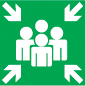 Atbilst/ Compliant